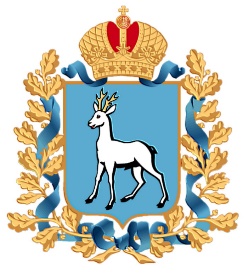       (443006, г. Самара, ул. Молодогвардейская, 210, к. 541; Тел./Факс: 242-31-96; E-mail: smo.samregion@gmail.com)Уважаемые коллеги!Во исполнение поручения Всероссийской ассоциации развития местного самоуправления (далее  ВАРМСУ) Ассоциации «Совет муниципальных образований Самарской области» (далее  Ассоциация), включенного в протокол  рабочего совещания ВАРМСУ с исполнительными директорами Советов муниципальных образований Российской Федерации от 27 июня 2023 года № 21, просим Вас обеспечить размещение на сайтах, в социальных сетях администраций возглавляемых Вами муниципальных образований информации (QR-кодов) о телеграм-каналах Ассоциации и ВАРМСУ с рекомендацией подписаться на указанные информационные каналы.Кроме того, будем признательны, если информация о подписке на телеграм-каналы Ассоциации и ВАРМСУ появится также в телеграм-каналах глав муниципальных образований Самарской области.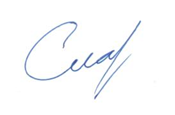 С уважением,исполнительный директор Ассоциации                                           Д.В. СлавецкийСошникова 2214483Исх. № 173 от 30 июня 2023 года             Главам городских округов, муниципальных районов Самарской области, внутригородских районов городского округа СамараQR-код АссоциацииQR-код ВАРМСУ